The Ohio Junior Rodeo Association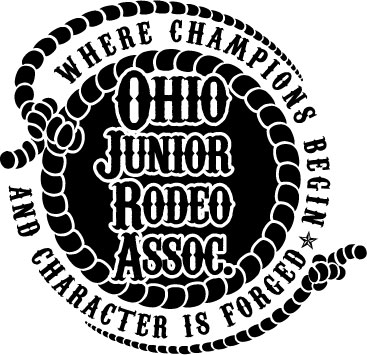 Sponsorship FormThe Ohio Junior Rodeo Association (OJRA) was founded to provide a quality rodeo opportunity for boysand girls, regardless of state of residence, who are attending kindergarten through twelfth grade. OJRAconsists of four grade divisions (K-2, 3-5, 6-8, 9-12) and twenty rodeo events, from dummy roping to bullriding, and sheep riding to barrel racing. These events are fashioned after collegiate and professionalrodeo events with modified rules and stock to accommodate age and ability.The OJRA season is very expensive. Your generous sponsorships are used to provide awards forthe competitors. These awards include end of the year All-Around Cowboy/Cowgirl for each gradedivision, Reserve All-Around Cowboy/Cowgirl for each grade division, Event Champions, Reserve EventChampions, and OJRA Queen awards, as well as finals awards.OJRA operates using competitor and family volunteers. There are no paid administrative staff positions.Without generous sponsorships, OJRA cannot recognize our outstanding youth competitors in a mannerin which they deserve. We greatly appreciate your support. All of your sponsorships go directly to ourawards program.Please make your check payable to: Ohio Junior Rodeo Association. In kind sponsorships, such asproducts or services, are welcome as well.Sponsorship forms with payment should be returned to OJRA Treasurer Adryen Bevington, 12545 State Route 41, South Solon, Oh 43153.  Information may also be provided in electronic format.Sponsor Name: __________________________________________________________________Address: __________________________________________________________________City/State/Zip: __________________________________________________________________Phone: __________________________________________________________________Email: __________________________________________________________________Web Address: __________________________________________________________________Sponsorship Amount: ____________________________________________________________OJRA Representative(s): ____________________________________________________________*This sponsorship is not tax deductible*• Website listing and link at www.OhioJuniorRodeo.org